Raheen College & Gaelcholáiste ChéitinnChild Protection PolicyThe Board of Management recognises that child protection and welfare considerations permeate all aspects of school life and must be reflected in all of the school's policies, practices and activities. Accordingly, in accordance with the requirements of the Department  of Education  and  Skills'  Child Protection Procedures  for Primary  and Post Primary  Schools, the Board of Management  of Raheen College & Gaelcholáiste Chéitinn has agreed the following  Child Protection  Policy:The Board of Management has adopted and will implement fully and without modification the Department's Child Protection Procedures for Primary and Post Primary  Schools as part of this overall child protection   policy.The Designated Liaison Person (DLP) is John McCarthyThe Deputy Designated Liaison Person is Tina KennedyIn its policies, practices and activities, Raheen College & Gaelcholáiste Chéitinn will adhere to the following principles  of best practice  in child protection  and welfare:The school willRecognise that the protection and welfare of children is of paramount  importance, regardless  of all other considerations:Fully cooperate with the relevant statutory authorities in relation to child protection  and welfare  mattersAdopt safe practices to minimise the possibility of harm or accidents happening to children and protect workers from the necessity to take unnecessary risks that may leave themselves open to accusations  of abuse or neglect:. Develop a practice of openness with parents and encourage parental  involvement  in the education of their children: andFully respect confidentiality requirements in dealing with child protection matters.The school will also adhere to the above principles in relation to any adult pupil with a special vulnerability.School policies and services in Raheen College & Gaelcholáiste Chéitinn which are particularly relevant to Child Protection are as follows:Code of BehaviourDrugs policyAnti-bullying policyAttendance policyHealth and Safety  PolicyHSCLSchool  Completion ProgrammeGuidance PolicyBreakfast ClubLunch Provision in the schoolHomework ClubCounsellingSNA'sLT. PolicyPastoral CareStudent CouncilMall CharterCritical Incident  Management PolicyPolicy on dealing with the aftermath of a suicide or suspected suicideAs per staff handbook in the "Guidelines for Teachers Working in Raheen College and Gaelcholaiste Cheitinn" full cognisance is taken of implementation of Child Protection Guidelines with regard to school outings, one-to-one interaction with students, transportation of students etcWhere a student is on work experience, he/she is visited by the school staff to ensure that his/her welfare is being  protected.Students are supervised by  school staff from 8am to 5pm  dailyThis policy has been made available to school personnel and the Parents' Association and is readily accessible to parents on request. A copy of this policy will be made available to the Department and the patron if requested.This policy will be received by the Board of Management once in every school year.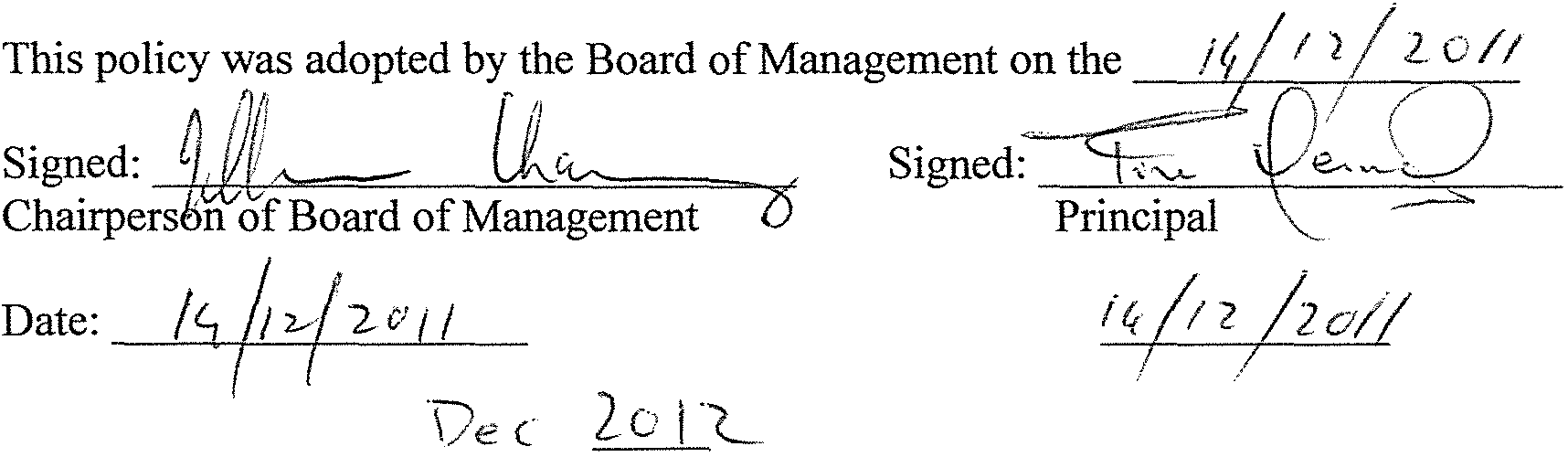 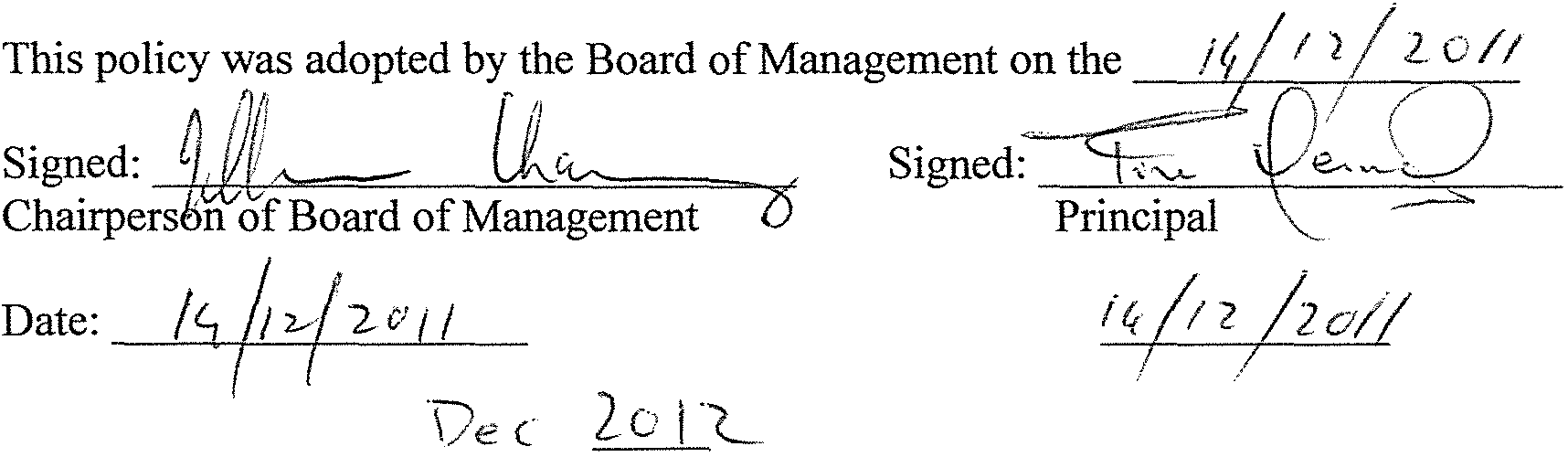 